Срок сдачи – до 21.05.2020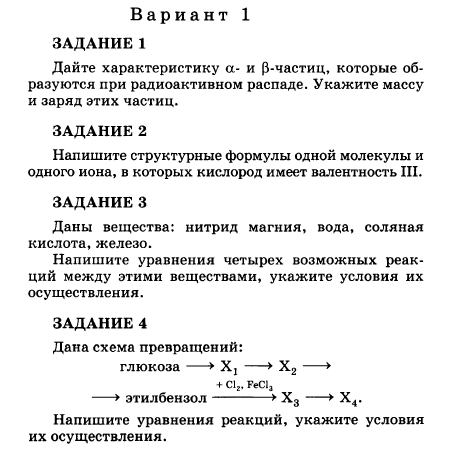 